Odborné učilište internátne, Švermova 1, 976 46 ValaskáŠKOLSKÝ PORIADOK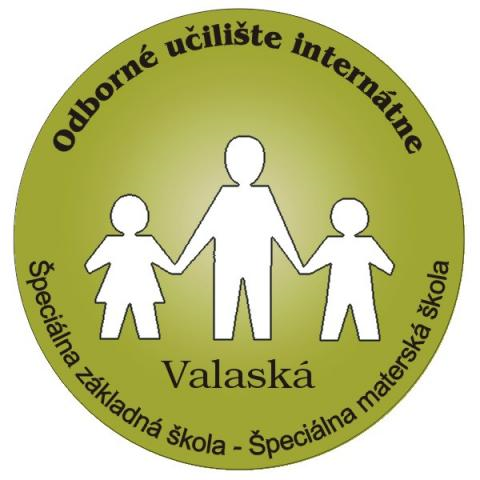 OBSAH:Čl. 1Úvodné ustanovenia	3Čl. 2Organizácia vyučovacieho dňa	3Čl. 3Práva a povinnosti žiakov a ich zákonných zástupcov v škole a v školskom zariadení	43.1 Práva a povinnosti zákonného zástupcu žiaka:	43.2 Žiak má právo:	53.3Povinnosti  žiakov	63.4Povinnosti žiaka v školskej jedálni	113.5Zásady správania sa na odbornom výcviku	11Čl. 4Opatrenia vo výchove	12Čl. 5Prijímanie na štúdium	14Čl. 6Opatrenia pri podozrení na výskyt prenosného parazitárneho a infekčného ochorenia	14Čl.7Sociálne štipendium	14Čl. 8Záverečné ustanovenia	15Príloha k školskému poriadku č. 1	16Príloha k školskému poriadku č. 2	19Príloha k školskému poriadku č. 3	22Čl. 1 Úvodné ustanoveniaŠkolský poriadok vydáva riaditeľ školy na základe § 153 zákona č. 245/2008 Z.z. o výchove a vzdelávaní (školský zákon) a o zmene a doplnení niektorých zákonov v znení neskorších predpisov.V záujme naplnenia práva na vzdelanie vedenie školy zabezpečí vnútorný chod školy, organizáciu života žiakov a podmienky pre optimálne medziľudské vzťahy tak, aby čas strávený v škole bol maximálne efektívne využitý z hľadiska vzdelávania a mimoškolskej činnosti. Škola bude dôsledne dodržiavať Deklaráciu práv dieťaťa a Listinu základných ľudských prác a slobôd vo vzťahu k žiakom, pedagogickým a ostatným zamestnancom školy.Žiak sa dobrovoľným rozhodnutím študovať na tejto škole zaväzuje riadne dochádzať do školy a preto je povinný riadiť sa jej pokynmi a školským poriadkom.Legislatívne predpisy pre spracovanie školského poriadku: Zákon č. 245/2008 Z.z. o výchove a vzdelávaní (školský zákon) a o zmene a doplnení niektorých zákonov v znení neskorších predpisov a jeho novely, Zákon 596/2003 Z.z. o štátnej práve v školstve a školskej samospráve a o zmene a doplnení niektorých zákonov v znení neskorších predpisov, Metodicko – organizačné pokyny na konkrétny školský rok, Vyhláška Ministerstva školstva Slovenskej republiky č. 231/2009 Z.z. o podrobnostiach o organizácii školského roka na základných školách, na stredných školách, na základných umeleckých školách, na praktických školách a na odborných učilištiach v znení vyhlášky č. 518/2010 Z.z., Dohovor o právach dieťaťa, Metodický pokyn č. 7/2006-R z 28. marca 2006 k prevencii a riešeniu šikanovania žiakov v školách a školských zariadeniach, Smernica č. 36/2018 k prevencii a riešeniu šikanovania detí a žiakov v školách a školských zariadeniachMetodický pokyn MŠVVaŠ SR č. 33/2011 na hodnotenie a klasifikáciu žiakov odborných učilíšť,Organizačný poriadok školy, Pracovný poriadok a ďalšia platná legislatíva.Čl. 2  Organizácia vyučovacieho dňaVyučovací proces sa riadi platným rozvrhom hodín, ktorý schválilo riaditeľstvo školy. Rozvrh hodín je povinný rešpektovať každý žiak, pedagogický zamestnanec a ostatní zamestnanci. Vyučovací proces je organizovaný v triedach, odborných učebniach, pracoviskách praktického vyučovania a telocvični podľa rozvrhu hodín. Vyrušovať žiakov a pedagógov počas vyučovania nie je dovolené. a) Teoretické vyučovanie sa uskutočňuje podľa časového harmonogramu:1. hodina :  7.45 hod. 	-   8.30 hod.           	prestávka        	10 min.2. hodina :  8.40 hod. 	-   9.25 hod.		prestávka        	20 min.3. hodina :  9.45 hod. 	- 10.30 hod.        	prestávka      	10 min.4. hodina : 10.40 hod. 	- 11.25 hod.         	prestávka   	10 min.5. hodina : 11.35 hod. 	- 12.20 hod.        	prestávka   	10 min.6. hodina :12.30 hod. 	- 13.10 hod.         	b) Praktické vyučovanie sa uskutočňuje podľa rozvrhu hodín a časového harmonogramu na pracoviskách školy, resp. zmluvných pracoviskáchŽiak prichádza do školy minimálne 10 minút pred začiatkom vyučovania.Čl. 3 Práva a povinnosti žiakov a ich zákonných zástupcov v škole a v školskom zariadení3.1 Práva a povinnosti zákonného zástupcu žiaka:Zákonný zástupca žiaka má v zmysle §144 odst. 5 a odst. 6 školského zákona právo:Vybrať si pre svoje dieťa školu, ktorá poskytuje výchovu a vzdelávanie zodpovedajúce schopnostiam, zdravotnému stavu, záľubám, vierovyznaniu, svetonázoru, národnosti a etnickej príslušnosti. Žiadať, aby sa v rámci výchovy a vzdelávania v škole poskytovali žiakovi informácie a vedomosti vecne a mnohostranne v súlade so súčasným poznaním sveta a v súlade s cieľmi výchovy a vzdelávania podľa školského zákona.Oboznámiť sa s výchovno-vzdelávacím programom školy a školským poriadkom.Byť informovaný o výchovno-vzdelávacích výsledkoch svojho dieťaťa.Na poskytnutie poradenských služieb vo výchove a vzdelávaní svojho dieťaťa.Zúčastňovať sa výchovy a vzdelávania po predchádzajúcom súhlase riaditeľa školy.Vyjadrovať sa k výchovno-vzdelávaciemu programu školy prostredníctvom orgány školskej samosprávy.Byť prítomný na komisionálnom preskúšaní svojho dieťaťa po predchádzajúcom súhlase riaditeľa školyZákonný zástupca žiaka má v zmysle §144 odst. 7 a odst. 8 školského zákona povinnosť:Prihlásiť svoje dieťa na plnenie povinnej školskej dochádzky a dbať o to, aby dieťa dochádzalo do školy pravidelne a včas, dôvody neprítomnosti dieťaťa na výchove a vzdelávaní doloží dokladmi v súlade so školským poriadkom.Vytvoriť pre dieťa podmienky na prípravu na výchovu a vzdelávanie v škole a na plnenie školských povinností.Dodržiavať podmienky výchovno-vzdelávacieho procesu svojho dieťaťa určené školským poriadkom.Dbať na sociálne a kultúrne zázemie dieťaťa a rešpektovať jeho špeciálne výchovno-vzdelávacie potreby.Informovať školu o zmene zdravotnej spôsobilosti svojho dieťaťa, jeho zdravotných problémoch alebo iných závažných skutočnostiach, ktoré by mohli mať vplyv na priebeh výchovy a vzdelávania.Poskytovať škole kontaktné adresy, telefónne čísla do zamestnania a domov pre prípad choroby alebo iného ohrozenia dieťaťa a potreby výchovno-vzdelávacieho procesu. Informovať o aktivovaní elektronickej schránky. Každú zmenu nahlásiť do jedného týždňa, pričom škola rešpektuje zákon o osobných údajoch.Nahradiť škodu, ktorú žiak úmyselne zavinil.3.2 Žiak má právo:V oblasti výchovy a vzdelávania:rovnoprávny prístup ku vzdelávaniu,bezplatné vzdelanie, zapožičiavanie kľúča od šatníkových skriniek, učebníc a učebných textov, pracovného odevu a obuvi,vzdelanie v štátnom jazyku a materinskom jazyku, individuálny prístup rešpektujúci jeho schopnosti a možnosti, nadanie a zdravotný stav, úctu k jeho vierovyznaniu, svetonázoru, národnostnej a etnickej príslušnosti, na kvalifikované vzdelávanie podľa školského vzdelávacie programu vo zvolenom učebnom odbore,poskytovanie poradenstva a služieb spojených s výchovou a vzdelávaním, výchovu a vzdelávanie v bezpečnom a hygienicky vyhovujúcom prostredí, organizáciu výchovy a vzdelávania primeranú jeho veku, schopnostiam, záujmom, zdravotnému stavu a v súlade so zásadami psychohygieny, úctu k svojej osobe a zabezpečenie ochrany proti fyzickému, psychickému a sexuálnemu násiliu, na náhradu škody, ktorá vznikla pri výchove a vzdelávaní alebo v priamej súvislosti s nimi (okrem § 17 zákona č. 461/2003 Z.z. o sociálnom poistení),na ohľaduplnosť a slušné správanie zo strany učiteľov a spolužiakov,na informácie týkajúce sa jeho osoby a jeho výchovno-vzdelávacích výsledkov, požiadať o sociálne štipendium, ak spĺňa stanovené predpokladyna individuálne vzdelávanie za podmienok ustanovených podľa § 24 zákona č. 245/2008 Z. z. o výchove a vzdelávaní ( školský zákon), V oblasti organizácie vyučovania:podľa vlastného záujmu sa zapojiť do záujmovej činnosti, zúčastňovať sa na školských a mimoškolských výchovno-vzdelávacích, kultúrnych, a športových podujatiach za účelom reprezentácie školy,požiadať o opakovanie ročníka, ak neprospel a nevykonal úspešne komisionálnu skúšku, na základe písomnej žiadosti žiaka alebo jeho zákonného zástupcu,prerušiť štúdium a to až na dobu 3 rokov, na základe písomnej žiadosti žiaka alebo jeho zákonného zástupcu riaditeľovi školy. Po uplynutí času prerušenia štúdia žiak pokračuje v tom ročníku, v ktorom bolo štúdium prerušené. Ak štúdium prerušil po ukončení jedného ročníka, pokračuje v štúdiu v ročníku nasledujúcom. Ak čas prerušenia uplynie v priebehu školského roka, umožní riaditeľ školy žiakovi dodatočne vykonať komisionálne skúšky za príslušné obdobie,prestúpiť na inú strednú školu so súhlasom riaditeľa školy, do ktorej má záujem prestúpiť, na základe písomnej žiadosti žiaka alebo jeho zákonného zástupcu,zúčastňovať sa na akciách organizovaných školou v čase vyučovania i mimo vyučovania,využiť služby výchovného poradcu a školského psychológa,požiadať o individuálny učebný plán zo závažných dôvodov, ktoré posúdi riaditeľ školy na klade písomnej žiadosti žiaka alebo jeho zákonného zástupcu. Individuálny učebný plán sa povoľuje žiakovi školy, ktorému jeho zdravotný stav neumožňuje účasť na vzdelávaní v škole. K žiadosti o povolenie individuálneho učebného plánu je potrebné doložiť vyjadrenie lekára.V oblasti hodnotenia a klasifikácie:po vypracovaní písomnej práce byť oboznámený s výsledkom klasifikácie,nahliadnuť do svojej opravenej písomnej práce (aj zákonný zástupca žiaka),na informáciu o priebežnej klasifikácii,pri ústnej odpovedi je oboznámený s výsledkom hodnotenia ihneď,poznať kritériá hodnotenia na jednotlivých vyučovacích predmetoch na začiatku klasifikačného obdobia,na zdôvodnenie klasifikácie a analýzu chýb v písomných prácach,so súhlasom riaditeľa školy vykonať komisionálnu skúšku na základe písomnej žiadosti žiaka alebo jeho zákonného zástupcu.V oblasti dodržiavania ľudských práv:1. 	Žiak má byť za každých okolností medzi prvými, ktorým sa poskytuje ochrana a pomoc. Preto má žiak právo na kompetentný dozor zo strany pedagogických zamestnancov, na ochranu pred šikanovaním. 2. Škola poskytuje explicitnú garanciu zabraňujúcu postihu dieťaťa a žiaka, jeho zvýhodnenia alebo sankcionovania z dôvodu uplatnenia si svojich práv. Povinnosti  žiakovDochádzka žiakov do školy:Žiak dochádza do školy pravidelne a včas (min. 10 minút pred začiatkom prvej vyučovacej hodiny, spravidla o 7:35 h), podľa určeného rozvrhu hodín.Vyučovanie a podujatia školy môžu žiaci vymeškať len pre chorobu a vážnu udalosť v rodine, pri mimoriadne nepriaznivom počasí alebo pri ich účasti na organizovanej športovej príprave, súťaži a reprezentácii školy.Uvoľnenie z vyučovania pre vopred známu príčinu vyžiada zákonný zástupca žiaka od príslušného vyučujúceho, na jednu vyučovaciu hodinu od vyučujúceho konkrétnej hodiny, na jeden deň od triedneho učiteľa, na viac ako dva dni od riaditeľa školy. Ak žiak vymešká vyučovanie pre vopred známu príčinu a nepožiada o uvoľnenie, triedny učiteľ nemusí hodiny ospravedlniť.Každú neúčasť na vyučovaní musí zákonný zástupca ospravedlniť do 48 hodín od neprítomnosti žiaka na vyučovaní. Ak triedny učiteľ dôvody nepovažuje za dostačujúce, vymeškané hodiny neospravedlní.Zákonný zástupca môže z rodinných dôvodov ospravedlniť neprítomnosť žiaka v škole najviac 6 vyučovacích dní v školskom roku – 3 dni v každom polroku.Ospravedlnenku od lekára podpísanú zákonným zástupcom je potrebné predložiť  triednemu učiteľovi hneď po príchode do školy. Lekárske ospravedlnenie s poznámkou „matka ponechala v domácom ošetrení“ (ak to bude viac ako 3 dní v rámci jedného štvrťroka školského roka), nebude triednym učiteľom akceptované a vymeškané hodiny budú vykázané ako neospravedlnené.Pri porušení liečebného poriadku budú vymeškané hodiny vykázané ako neospravedlnené (žiak bude počas choroby videný pri potulovaní sa, na brigádach, zárobkovej činnosti a podobne,).Žiak počas vyučovacej hodiny alebo praktického vyučovania môže opustiť triedu /pracovisko len so súhlasom vyučujúceho.Žiak sa z budovy školy môže vzdialiť iba z dôvodu, ktorý súvisí s organizáciou vyučovacieho procesu.Žiaci sa po príchode do školy prezujú do vhodnej obuvi, topánky si uložia na určené miesto. Prezuvky majú byť zdravotne nezávadné, majú byť pevné na nohe a bezpečné, nemali by zanechávať na podlahe čierne stopy.Každý žiak má pridelenú šatníkovú skrinku, za ktorú zodpovedá. V prípade straty kľúča je povinný jeho stratu uhradiť škole. Škola nezodpovedá za stratu vecí z neuzamknutej šatníkovej skrinky, ani za veci v skrinke neuložené.Do šatňovej skrinky môže nahliadnuť triedny učiteľ, prípadne učiteľ vykonávajúci dozor (za prítomnosti žiaka). Ak nie je prítomný žiak, do skrinky môže nahliadnuť triedny, príp. dozor konajúci učiteľ za prítomnosti dvoch svedkov.Neprítomnosť žiaka v škole z dôvodu ochorenia ospravedlňuje jeho zákonný zástupca triednemu učiteľovi písomne v deň jeho návratu do školy. V prípade, že tak neurobí ani na nasledujúci vyučovací deň, triedny učiteľ mu vymeškané hodiny neospravedlní.Ak neprítomnosť žiaka z dôvodu ochorenia trvá 3 po sebe nasledujúce dni a viac, nestačí ospravedlnenie od zákonného zástupcu, ale vyžaduje sa vždy potvrdenie od lekára potvrdzujúce odôvodnenosť žiakovej neprítomnosti v deň jeho návratu do školy.Žiak je povinný po nástupe do školy dobrať zameškané učivo najneskôr do 5 dní.V odôvodnených prípadoch (napr. podozrenia zo záškoláctva) môže triedny učiteľ tento spôsob vylúčiť (časté absencie, neúčasť na OVY, podozrenie z podvádzania...) a žiadať lekárske potvrdenie o ochorení žiaka aj počas neprítomnosti kratšej ako 3 dni. Ak rodič potrebuje uvoľniť žiaka zo závažných dôvodov z vyučovania na 1 deň  požiada o to písomne triedneho učiteľa. Ak na viac ako 2 dni, požiada písomne riaditeľa školy o uvoľnenie a informuje o tom triedneho učiteľa. V oboch prípadoch rodič podáva písomnú žiadosť najmenej 2 dni vopred.  Ak ide o ospravedlnenie neprítomnosti dieťaťa alebo žiaka počas trvania mimoriadnej situácie, núdzového stavu alebo výnimočného stavu vyhláseného v súvislosti s ochorením COVID – 19, lehota podľa § 144 odst. 10 zákona č. 245/2008 Z.z. sa predlžuje z 3 po sebe nasledujúcich vyučovacích dní na 5 po sebe nasledujúcich vyučovacích dní.Takéto ospravedlnenie neprítomnosti dieťaťa alebo žiaka zákonným zástupcom je možné vykonať 1 krát za štvrťročné obdobie školského roku.Platnosť tohoto bodu je podmienená trvaním mimoriadnej situácie, núdzového stavu alebo výnimočného stavu vyhláseného v súvislosti s ochorením COVID – 19. Po jeho zaniknutí tento bod stráca svoju platnosť. Správanie sa žiakov na vyučovaní:Žiak je povinný:neobmedzovať svojím konaním práva osôb zúčastňujúcich sa výchovy a vzdelávania,dodržiavať školský poriadok školy a ďalšie vnútorné predpisy školy,chrániť pred poškodením majetok školy, ktorý škola využíva na výchovu a vzdelávanie,pravidelne sa zúčastňovať na výchove a vzdelávaní a riadne sa vzdelávať,nosiť na vyučovanie a chrániť pred poškodením učebnice, učebné texty a učebné pomôcky, ktoré mu boli bezplatne zapožičané,konať tak, aby neohrozoval svoje zdravie a bezpečnosť, ako aj zdravie a bezpečnosť ďalších osôb zúčastňujúcich sa na výchove a vzdelávaní,ctiť si ľudskú dôstojnosť svojich spolužiakov a zamestnancov školy,rešpektovať pokyny zamestnancov školy, ktoré sú v súlade so všeobecne záväznými predpismi, vnútornými predpismi školy a dobrými mravmi.Žiak prichádza na vyučovanie a všetky školské akcie načas, riadne pripravený, so všetkými učebnými pomôckami, ktoré podľa rozvrhu potrebuje.Žiak sa na vyučovaní správa slušne.V škole a na podujatiach organizovaných školou žiak dodržiava zásady bezpečnosti a ochrany zdravia pri práci a riadi sa pokynmi zodpovednej osoby. So zásadami BOZP, PO a CO je žiak preukázateľne oboznámený na začiatku školského roku.Na všetkých podujatiach organizovaných mimo budovy školy (účelových cvičeniach, kultúrnych a športových podujatiach, exkurziách, školských výletoch, lyžiarskych kurzoch a pod.) sa žiaci riadia príslušnými bodmi školského poriadku a pokynmi pedagogického dozoru.Ak sa v triede alebo odbornej učebni nachádza poškodený majetok, žiaci sú povinní túto skutočnosť nahlásiť príslušnému vyučujúcemu, príp. triednemu učiteľovi. Žiak, ktorý poškodil školský majetok je povinný túto škodu uhradiť a v prípade úmyselného poškodenia bude žiakovi udelené opatrenie vo výchove. Ak sa vinník nezistí, škoda sa uhradí kolektívne.Žiakom nie je dovolené nosiť do školy predmety, ktoré rozptyľujú jeho pozornosť a pozornosť spolužiakov, prípadne ohrozujú bezpečnosť a zdravie. Nie je dovolené nosiť do školy väčšie sumy peňazí a osobitne cenné predmety ako drahé šperky, walkmany, audio-video techniku, fotoaparáty, mobilné telefóny a pod. Predmety nepotrebné na vyučovanie môže učiteľ odobrať a vráti ich len zákonným zástupcom. Pri odcudzení alebo strate predmetov, ktoré žiak na vyučovanie nepotrebuje, škola nezodpovedá za vzniknutú škodu.Je prísny zákaz nosiť do školy zbrane, nože, cigarety, zápalky, zapaľovače, alkohol, omamné látky, drogy alebo iné veci, ktoré ohrozujú bezpečnosť alebo zdravie.Je zakázané fotiť alebo nahrávať mobilným telefónom spolužiakov, prípadne vyučujúcich bez ich súhlasu, pretože tým sa porušuje osobná sloboda.Žiakom je počas vyučovacieho procesu zakázané používať mobilný telefón (ak žiak na vlastné riziko mobilný telefón v škole má, musí byť počas vyučovacích hodín vypnutý a uložený v šatníkovej skrinke žiaka).Ak sa žiak z vážnych dôvodov nemohol pripraviť na vyučovanie, ospravedlní sa príslušnému vyučujúcemu na začiatku hodiny. Počas hodiny vyučujúci nemusí prijať ospravedlnenie. Ak žiak nemôže zo zdravotných dôvodov cvičiť na hodine TSV, je povinný ospravedlniť sa vyučujúcemu a odovzdať mu doklad od ošetrujúceho lekára alebo od rodičov. Ospravedlnenie od rodičov platí len na jednu vyučovaciu hodinu.Pred hodinou TSV sú žiaci povinní prezliecť sa do cvičebného úboru a samostatne sa po zazvonení premiestniť do telocvične. Doporučuje sa odovzdať vyučujúcemu TSV do úschovy predmety ako hodinky, kľúče, prípadne okuliare - za ich prípadnú stratu škola nebude zodpovedať, ak nebudú bezpečne uložené.Ak je TSV v trvaní 2 súvislé hodiny za sebou, počas prestávky sú žiaci povinní opustiť telocvičňu a zdržujú sa v priestoroch šatní, kde je cez prestávky zabezpečený pedagogický dozor.Do dielní a telocvične žiaci vchádzajú v sprievode učiteľa.V triede IKT je zakázané meniť nastavenia počítačov, počítačovej siete, tlačiarní a nainštalovaných aplikácií (Príloha k školskému poriadku č. 3: Osobitné opatrenie v telocvični  u učebni IKT).Pred opustením triedy a pracoviska žiak urobí na svojom pracovnom mieste poriadok.Správanie sa žiakov cez prestávku:Malé prestávky slúžia na prípravu na nasledujúcu vyučovaciu hodinu. Cez veľkú prestávku sa žiaci zdržiavajú  v určených priestoroch.Papiere a odpadky sa odhadzujú do košov. Nie je prípustné odhadzovať ich do záchodových mís, pisoárov, umývadiel a voľne v školskom areáli. Netoleruje sa šikanovanie ani akékoľvek násilie a ponižovanie.Žiaci sú povinní rešpektovať zákaz fajčenia, požívania alkoholických nápojov, drog a iných omamných látok v škole i v celom areáli školy a upozorniť na to aj ostatných, ktorí by tento zákaz chceli porušiť. Aj prinesenie cigariet, alkoholu, drog, prípadne iných omamných látok do areálu školy sa považuje za hrubé porušenie školského poriadku.Do riaditeľne, zborovne a kancelárie chodia žiaci len v nevyhnutných prípadoch po dohovore s triednym učiteľom. Všetky potrebné písomnosti si žiaci vybavujú prostredníctvom triedneho učiteľa. Žiak má  prísny zákaz otvárať okná v celej budove školy!Odchod žiakov zo školy:Po skončení poslednej vyučovacej hodiny žiaci dajú svoje miesto do poriadku, odstránia nečistoty, vyložia stoličku na stôl.Na pokyn učiteľa žiaci opustia triedu, pod vedením vyučujúceho odídu do šatne, preobujú sa a disciplinovane opustia budovu. Prezuvky si nechávajú v uzamknutej šatníkovej skrinke.Za poriadok v triede zodpovedajú tí žiaci, ktorí v nej mali poslednú hodinu podľa pokynov vyučujúceho..Zo školy odchádzajú žiaci ihneď domov, dodržiavajúc dopravné predpisy a disciplínu.Po skončení vyučovania zdržiavať sa bez dozoru v budove školy a pred budovou školy nie je dovolené. V školských priestoroch sa žiaci môžu zdržiavať v čase mimo vyučovania len pri účasti na popoludňajších aktivitách s vedomím učiteľa, vedúceho krúžku.Povinnosti týždenníkov:Týždenníkov určuje triedny učiteľ a sú zapísaní v "Triednej knihe ". Týždenníci pred vyučovaním skontrolujú poriadok v triede. Pred vyučovaním i počas prestávok utrú tabuľu, pripravia kriedy a učebné pomôcky na vyučovanie. Po skončení vyučovania v triede utrú tabuľu vlhkou špongiou, zatvoria vodovodné kohútiky, uložia kriedu, zhasnú svetlo a skontrolujú zatvorenie okien.Správanie sa žiaka mimo školy:Každý žiak je aj v čase mimo vyučovania a počas prázdnin žiakom školy a správa sa tak, aby nepoškodzoval dobré meno školy.Mimoškolská činnosť žiakov nesmie byť na úkor vyučovania.Každý žiak si chráni svoje zdravie a zdravie iných, dbá o svoju bezpečnosť a dodržiava dopravné predpisy.Starostlivosť o ochranu zdravia:Žiak je povinný počas vyučovania, prestávok ako i na podujatiach organizovaných školou chrániť svoje zdravie a zdravie svojich spolužiakov. Sú zakázané všetky činnosti, ktoré sú zdraviu škodlivé – napr. fajčenie, pitie alkoholických nápojov, používanie škodlivých látok.Žiaci musia byť preukázateľne oboznámení so zásadami bezpečnosti a ochrany zdravia v škole na začiatku školského roka triednym učiteľom. Ostatní vyučujúci v triede žiakov oboznámia s bezpečnostnými predpismi na prvej vyučovacej hodine. V prípadoch zvýšenej možnosti ohrozenia bezpečnosti a zdravia žiaka pri niektorých činnostiach žiaci musia byť oboznámení s pokynmi na predchádzanie úrazom. Žiaci sú povinní dodržiavať všeobecné zásady bezpečnosti a ochrany zdravia a rešpektovať usmernenia učiteľov na predchádzanie úrazom.V prípade úrazu alebo náhleho ochorenia je žiak povinný ihneď informovať vyučujúceho, dozor konajúceho učiteľa alebo najbližšiu dospelú osobu.Pri úraze alebo nevoľnosti poskytne vyučujúci prvú pomoc. Pri podozrení na vážnejší úraz alebo ochorenie zabezpečí škola lekársku pomoc. O úraze alebo ochorení informuje škola zákonného zástupcu žiaka. Na ošetrenie bude žiak odprevadený buď so zamestnancom školy alebo so svojim zákonným zástupcom. Za bezpečnosť žiakov zodpovedá na vyučovaní vyučujúci v triede. Pred vyučovaním, cez prestávky, po vyučovaní, na školskej vychádzke, na exkurzii a pri ostatnej výchovno – vzdelávacej činnosti vyplývajúcej z učebných osnov, pri výchovných akciách organizovaných školou , pri školskom stravovaní zodpovedajú za bezpečnosť žiakov učitelia konajúci dozor. Preto je nutné rešpektovať ich príkazy.Pri prechode žiakov z budovy na ihrisko a pri ceste späť vykonáva dozor vyučujúci telesnej výchovy.Pri zistení porušenia BOZP dostane žiak záznam do osobného pedagogického hodnotenia, ktoré sa nakoniec odzrkadľuje v celkovom hodnotení žiaka.Ochranné opatrenie – ak žiak svojím správaním a agresivitou ohrozuje svoju bezpečnosť a zdravie a zdravie ostatných žiakov, alebo narúša výchovu a vzdelávanie do takej miery, že znemožňuje ostatným účastníkom výchovy a vzdelávania vzdelávanie, riaditeľ školy použije ochranné opatrenie, ktorým je okamžité vylúčenie žiaka z výchovy a vzdelávania a jeho izolovanie od ostatných žiakov. Riaditeľ školy bezodkladne privolá : zákonného zástupcu, zdravotnú pomoc, príp. Policajný zbor. Ochranné opatrenie slúži na upokojenie žiaka. (§ 58 odst.3 Zákona NR SR č. 245/2008 Z.z. o výchove a vzdelávaní).Povinnosti žiaka v školskej jedálniStrava vo výdajni školskej kuchyne sa vydáva od 11.30 – 14,00 hod.Žiaci sú povinní dodržiavať určený termín stravovania sa v školskej jedálni.Po skončení vyučovania žiaci slušne prichádzajú pred ŠJ. Do jedálne vstupujú v prezuvkách,  tašku a vrchný odev si uložia v šatníkovej skrinke.Počas stolovania v ŠJ súžiaci povinní správať sa kultúrne – nebehať, nevykrikovať. Po skončení obeda žiaci zanechajú svoje miesto v poriadku, odovzdajú použitý  riad pri okienku a opustia ŠJ.Zásady správania sa na odbornom výcvikuOdborný výcvik žiakov sa uskutočňuje aj na zmluvných pracoviskách školy. Cesta na pracovisko a z pracoviska sa považuje za cestu do školy aj zo školy. Na pracovisku je žiak povinný hlásiť sa u zodpovedného pracovníka, riadiť sa jeho pokynmi, pokynmi vyučujúceho predmetu odborný výcvik a správať sa slušne. Na pracovisku je žiak povinný dodržiavať predpisy danej organizácie.Povinnosti žiakov na pracovisku odborného výcviku:Žiak je povinný zúčastňovať sa odborného výcviku podľa stanoveného rozvrhu. Neprítomnosť na odbornom výcviku je žiak povinný hlásiť triednemu učiteľovi, resp. majstrovi odborného výcviku – spôsob ospravedlnenia neúčasti je totožný so spôsobom ospravedlnenia na teoretickom vyučovaní.Žiak má počas odborného výcviku nárok na prestávku v celkovej dĺžke 30 minút počas učebného dňa. Táto doba môže byť rozvrhnutá do dvoch prestávok, ktorých dĺžku a čas určí majster OVY.Prestávky žiakov, ktorí vykonávajú odborný výcvik na zmluvných pracoviskách sú rovnaké ako prestávky zamestnancov na týchto pracoviskách.Majster OVY zadáva žiakovi úlohy a kontroluje ich plnenie. Žiak je povinný rešpektovať aj pripomienky zamestnancov pracoviska.Žiak je na pracovisku v predpísanom pracovnom odeve a obuvi.Žiak je povinný byť na pracovisku vhodne upravený (vlasy vypnuté, nechty krátke a čisté, zložené náramky, prstene, visiace náušnice, piercingy..)Fajčenie a používanie iných návykových látok na odbornom výcviku je prísne zakázané.Ak žiak, ktorý vykonáva odborný výcvik na zmluvnom pracovisku školy a spôsobí poškodenie dobrého mena  školy alebo zmluvného pracoviska alebo úmyselne poškodí majetok zmluvného pracoviska, bude podmienečne vylúčený zo školy.Čl. 4 Opatrenia vo výchoveZa mimoriadny prejav aktivity a iniciatívy, za záslužný alebo statočný čin, za dlhodobú úspešnú prácu pre kolektív, za reprezentáciu triedy a školy môže byť žiakovi udelená pochvala ústne alebo písomne.Škola udeľuje: pochvalu od triedneho učiteľa alebo majstra OVY pred kolektívom triedypochvalu od riaditeľa školy pred kolektívom triedy, školyZa menej závažné alebo opakované previnenia môže byť žiakovi udelené opatrenie vo výchove, ktoré spravidla predchádza zníženiu známky zo správania. Pred udelením niektorého opatrenia sa pozve rodič resp. zákonný zástupca do školy na prejednanie. Aj za jedno previnenie môže byť žiakovi udelené opatrenie vo výchove na posilnenie disciplíny. Podľa závažnosti previnenia sa ukladá niektoré z týchto opatrení : pokarhanie od triedneho učiteľapokarhanie od riaditeľa školy2.1Žiakovi, ktorý ukončil plnenie povinnej školskej dochádzky, možno uložiť za závažné alebo opakované previnenie voči školskému poriadku, zásadám spolunažívania, ľudským právam alebo mravným normám spoločnosti :a.	podmienečné vylúčenie  (pri podmienečnom vylúčení zo štúdia určí riaditeľ školy skúšobnú lehotu, a to najdlhšie na jeden rok. Ak sa podmienečne vylúčený žiak v skúšobnej lehote osvedčil, riaditeľ upustí od vylúčenia. Ak sa žiak v tejto lehote dopustí ďalšieho závažného previnenia, riaditeľ strednej školy vydá rozhodnutie o vylúčení žiaka zo štúdia.)b.	vylúčenie zo štúdia.Menej závažné previnenia:opakované záznamy v pedagogickej dokumentáciineospravedlnená neúčasť na vyučovaní, vrátane neskorých príchodov na vyučovanie, predčasné svojvoľné opustenie vyučovania v rozsahu od 4 – 15 hodín, znečisťovanie priestorov školy,používanie mobilných telefónov počas vyučovania,nenosenie učebných pomôcok na vyučovanie, nenosenie prezuviek,nepoužívanie pomôcok BOZP,ničenie školského majetku..Závažné previnenia:fajčenie v areáli školy, na akciách organizovaných školou,požívanie alkoholických a návykových látok v areáli školy a na akciách organizovaných školou,falšovanie lekárskych potvrdení,nosenie do školy a na akcie organizované školou veci ohrozujúce život alebo zdravie, ako napr. zbrane, výbušniny, cigarety, drogy, alkohol..,šikanovanie,verbálna a neverbálna propagácia a podpora hnutí smerujúcich k potláčaniu práv a slobôd občanov podľa § 260 Trestného zákona,v dobe podmienečného vylúčenia opakované neospravedlnená neúčasť na vyučovaní, preukázateľný nezáujem o štúdium a opakujúce sa priestupky,neospravedlnená absencia v rozsahu od 16 – 100 hodín.Zvlášť závažné previnenia, za ktoré môže byť žiak okamžite vylúčený zo štúdia:úmyselné konanie proti dobrým mravom, proti ľudskej dôstojnosti, proti právam spolužiakov a zamestnancom školy,spôsobenie škody, či už úmyselné alebo z nedbanlivosti, pri ktorom zasahujú orgány činné v trestnom konaní,spôsobenie ujmy na zdraví žiakom alebo zamestnancom školy,neospravedlnená absencia v rozsahu nad 100 hodínZa neospravedlnené hodiny môže byť žiakovi navrhnuté niektoré z opatrení vo výchove alebo navrhnutá znížená známka zo správania:4 – 12 vyuč. hodín : preukázateľným spôsobom oznámime neprítomnosť žiaka zákonnému zástupcovi (predvolanie zákonného zástupcu a zápisnica z uskutočneného pohovoru)	- napomenutie triednym učiteľomviac ako 2 vyuč. dni : preukázateľným spôsobom oznámime neprítomnosť žiaka zákonnému zástupcovi (predvolanie zákonného zástupcu a zápisnica z uskutočneného pohovoru)	- pokarhanie riaditeľom školyviac ako 15 vyuč. hodín v mesiaci : u žiakov s neukončenou povinnou desaťročnou škol. dochádzkou zašleme oznámenie o zanedbávaní povinnej školskej dochádzky obci, v ktorej má zákonný zástupca žiaka trvalý pobyt a príslušnému okresnému úradu – odboru soc.vecí a rodiny - priložíme všetky doklady konania  (podľa § 5 odst. 10 zákona č. 596/2003 Z.z. o štát. správe v školstve a škol. samospráve)U žiakov s ukončenou povinnou školskou dochádzkou zašleme oznámenie zákonnému zástupcovi o 	zanedbávaní štúdia Klasifikácia správania za neospravedlnenú absenciu15 – 30 hodín :	v príslušnom klasifikačnom období znížená známka  zo správania na 2. stupeň30 – 60 hodín :	v príslušnom klasifikačnom období znížená známka zo správania na 3. stupeňnad 60 hodín: ak sa u žiakov s neukončenou povinnou školskou dochádzkou nazbiera priebežne 60 a viac hodín za klasifikačné obdobie, podáva triedny učiteľ podnet na priestupkové konanie na obecný úrad, v ktorom má zákonný zástupca žiaka trvalý pobyt, v príslušnom klasifikačnom období znížená známka zo správania na 4. stupeň, u žiakov s ukončenou povinnou školskou dochádzkou zvážiť pedagogickou radou podmienečné vylúčenie zo štúdianad 100  hodín	u žiakov s ukončenou povinnou školskou dochádzkou zvážiť pedagogickou radou vylúčenie zo štúdia,- u žiakov s neukončenou povinnou školskou dochádzkou podať trestné oznámenie na políciu (trestné oznámenie podáva ktorákoľvek fyzická osoba  - triedny učiteľ, výchovný poradca, riaditeľ školy...) - triedny učiteľ je povinný nahlásiť týchto žiakov výchovnému poradcovi.Čl. 5 Prijímanie na štúdiumPrijímanie na štúdium do učebných odborov prvých ročníkov OUI vo Valaskej upravujú kritériá prijatia, ktoré sa každoročne upravujú podľa  aktuálnej situácie v rámci príslušnej legislatívy, schvaľuje ich pedagogická rada a sú zverejnené na webovej stránke školy a školského výpočtového strediska.Čl. 6 Opatrenia pri podozrení na výskyt prenosného parazitárneho a infekčného ochorenia Pri akomkoľvek podozrení učiteľa na možný výskyt vší a iných parazitov ( dieťa sa škrabe, je nekľudné, nesústredené, pohľadom ) oznámi túto skutočnosť vedeniu školy a  rodičovi (zákonnému zástupcovi ) žiaka.Žiaka pošle domov, príp. do príchodu rodiča ( zákonného zástupcu ) ho izoluje od kolektívu.Učiteľ dohliadne, aby vrchný odev (hlavne čiapky, šály) žiaka podozrivého zo zavšivavenia nebol spoločne uložený s odevmi ostatných žiakov, príp. aby ich iní žiaci nepoužívali.Učiteľ rodičovi ( zákonnému zástupcovi ) resp. samotnému žiakovi odporučí navštíviť príslušného obvodného lekára za účelom potvrdenia diagnózy zavšivavenia, prípadne  iného parazitárneho či infekčného ochorenia a podľa jeho pokynov zabezpečiť liečbu a prevenciu.Vedenie školy informuje všetkých rodičov ( zvolaním rodičovských združení, zápisom do žiackych knižiek ), že na škole sa vyskytli parazity. Zároveň budú rodičia informovaní, že učitelia školy, s cieľom zabrániť ďalšiemu šíreniu sa tohto ochorenia a v súlade s regionálnym úradom verejného zdravotníctva odsúhlaseným prevádzkovým poriadkom školy, budú v žiackych kolektívoch vykonávať preventívne opatrenia. Vedenie školy tiež požiada rodičov o súčinnosť, tzn. aby taktiež priebežne  kontrolovali u svojich detí možný výskyt parazitov, prípadne infekčného ochorenia.Učiteľ v žiackom kolektíve následne vykonáva preventívne opatrenia, a to priebežným sledovaním charakteristických prejavov možného výskytu vší u ďalších detí.Opätovný nástup žiaka do školy pri infekčnom ochorení je možný iba po predložení potvrdenia od lekára, že žiak je zdravý.Čl.7 Sociálne štipendiumŠtipendium môže byť žiakovi poskytnuté, ak je žiakom denného štúdia Odborného učilišťa internátneho vo Valaskej, ak sa spoločne posudzuje s osobami, ktorým sa poskytuje dávka v hmotnej núdzi a príspevky k dávke v hmotnej núdzi alebo u ktorých jedna dvanástina príjmu za kalendárny rok predchádzajúci kalendárnemu roku, v ktorom sa žiada o štipendium, je najviac vo výške životného minima.Štipendium sa poskytuje od začiatku školského roka na príslušný školský rok v období školského vyučovania.Štipendium sa neposkytuje žiakovi, ktorý bol podmienečne vylúčený, a to od prvého dňa kalendárneho mesiaca nasledujúceho po kalendárnom mesiaci, v ktorom bolo žiakovi uložené podmienečné vylúčenie, do konca kalendárneho mesiaca, v ktorom uplynul čas podmienečného vylúčenia. Odobratie sociálneho štipendia - riaditeľ OUI vo Valaskej môže na návrh triedneho          učiteľa nepriznať alebo odobrať žiakovi štipendium podľa platnej vnútornej smernice pre priznávanie sociálneho štipendia.Čl. 8 Záverečné ustanoveniaPlatnosť a účinnosť školského poriadkuŠkolský poriadok školy vydáva riaditeľ školy po prerokovaní v pedagogickej rade a v Rade školy pri Odbornom učilišti internátnom vo Valaskej.Zmeny a doplnky školského poriadku vydáva riaditeľ školy kedykoľvek v priebehu školského roka s dátumom zmeny, na základe prerokovania v pedagogickej rade a v Rade školy pri Odbornom učilišti internátnom vo Valaskej.Školský poriadok školy sa stáva záväzným pre žiaka po oboznámení sa s jeho obsahom na prvej triednickej hodine na začiatku školského roka, čo potvrdí svojim podpisom.Týmto školským poriadkom stráca účinnosť a platnosť Školský poriadok schválený Pedagogickou radou pri OUI vo Valaskej dňa 25. augusta 2015 (v znení jeho dodatkov).Školský poriadok prerokovaný v Pedagogickej rade pri OUI vo Valaskej dňa 2. júla 2021.Školský poriadok prerokovaný Radou školy pri OUI  dňa 16. júla 2021Školský poriadok nadobúda účinnosť dňa 1. septembra 2021.Mgr.Iveta Setváková						           Mgr. Janka Kučerová    Riaditeľka školy							Predseda Rady školySúčasťou Školského poriadku školy je: 	Príloha č. 1:	Prevencia a riešenie šikanovania na škole.Príloha č. 2:	Prevencia a riešenie kyberšikanovania na škole.Príloha č. 3:	Osobitné opatrenia v učebni IKT a telocvičniPríloha k školskému poriadku č. 1Prevencia a riešenie šikanovania na školeCharakteristika šikanovaniaŠikanovaním je akékoľvek správanie žiaka alebo žiakov, ktorých zámerom je ublíženie inému žiakovi alebo žiakom, ich ohrozovanie alebo zastrašovanie.Ide o cielené a opakované použitie násilia voči žiakovi alebo skupine žiakov, ktorí sa nevedia alebo nemôžu brániť. Šikanovanie môže zanechať následky na psychickom a fyzickom zdraví.Znaky šikanovaniaúmysel bezprostredne smerujúci k fyzickému alebo psychickému ublíženiu druhému,agresia jedného žiaka alebo skupiny žiakov,opakované útoky,nevyrovnaný pomer síl medzi agresorom a obeťou.Prejavy šikanovaniafyzické útoky,urážlivé prezývky,nadávky,posmech,tvrdé príkazy vykonať určitú vec proti svojej vôli,odcudzenie veci,prehliadanie a ignorovanie obete.Z hľadiska priestupkového zákona môže šikanovanie napĺňať skutkovú podstatu priestupkov (proti občianskemu spolunažívaniu, proti majetku).Z hľadiska trestného zákona môže šikanovanie naplniť skutkovú podstatu trestného činu (prečin alebo zločin – ohováranie, nebezpečné vyhrážanie, ublíženie na zdraví, obmedzovanie osobnej slobody, nátlak, vydieranie, lúpež, krádež, poškodzovanie cudzej veci, neoprávnené užívanie cudzej veci).Páchateľom trestného činu je ten, kto trestný čin spáchal sám. Za spolupáchateľstvo trestného činu sa považuje, ak bol trestný čin spáchaný spoločným konaním dvoch alebo viacerých osôb.Trestne zodpovedný je ten, kto v čase spáchania činu dovŕšil 14. rok veku.Pedagogický zamestnanec, ktorému bude známy prípad šikanovania a neprijme v tomto smere žiadne opatrenie, vystavuje sa riziku trestného postihu.Svojim konaním môže naplniť i skutkovú podstatu trestného činu – neprekazenia, neoznámenia trestného činu alebo ublíženia na zdraví a to tak, že inému z nedbanlivosti ublíži na zdraví tým, že poruší oznamovaciu povinnosť vyplývajúcu z jeho zamestnania, povolania, postavenia, či funkcie.Prevencia šikanovaniaSme škola, kde sa šikanovanie netoleruje v žiadnych podobách.V rámci účinnej prevencie šikanovania škola:bude vytvárať priaznivú klímu v škole,zabezpečí úzku spoluprácu medzi žiakmi, zamestnancami školy a rodičmi, jasne vymedzí možnosť oznamovať aj zárodky šikanovania (pri zachovaní dôvernosti oznámení),školským poriadkom jasne stanoví pravidlá správania vrátane sankcií za ich porušovanie, bude viesť písomnú dokumentáciu o riešení konkrétnych prípadov šikanovania,v súlade s pracovným poriadkom zaistí zvýšený dozor pedagogických zamestnancov cez prestávky, pred začiatkom vyučovania, po jeho skončení, v čase záujmovej a mimoškolskej činnosti v priestoroch kde by mohlo dôjsť k šikanovaniu (záchody, šatne...),pre pedagogických zamestnancov a rodičov bude organizovať semináre s odborníkmi zaoberajúcimi sa danou problematikou,bude informovať verejnosť o tom, čo robiť v prípade, keď sa dozvedia o šikanovaní (poskytnutie kontaktov na inštitúcie, ktoré sa šikanovaním zaoberajú),zabezpečí vzdelávanie triednych učiteľov, koordinátorov prevencie a výchovných poradcov v oblasti prevencie šikanovania,pri riešení problémov so šikanovaním bude úzko spolupracovať s odborníkmi príslušného centra výchovnej a psychologickej prevencie,stanoví oznamovaciu povinnosť pedagogickým aj nepedagogickým zamestnancom okamžite upozorniť na problémy šikanovania vedenie školy, ktoré bude bez meškania problém riešiť a každej obeti poskytne okamžitú pomoc.Metódy riešenia šikanovania školouZaistenie ochrany obetiam.Rozhovor so žiakmi, ktorí na šikanovanie upozornili, rozhovor s obeťou, s agresormi.Nájdenie vhodných svedkov (individuálne, prípadne konfrontačné rozhovory so svedkami) NIKDY NEKONFRONTOVAŤ OBETE A AGRESOROV!!! Zabránenie agresorom krivo vypovedať, izolovanie, neumožnenie dohody na spoločnej výpovedi.Kontaktovanie rodičov alebo zákonných zástupcov.Kontaktovanie centra výchovného a psychologického poradenstva alebo diagnostického centra.Poskytnutie podpory obeti.Nahlásenie závažnejšieho prípadu šikanovania polícii.OpatreniaPre obete:Odporúčanie rodičom obetí vyhľadať individuálnu odbornú starostlivosť.Zorganizovanie skupinového intervenčného programu riaditeľom školy v spolupráci s centrom výchovného a psychologického poradenstva.Pre agresorov:Odporúčanie rodičom agresorov vyhľadať individuálnu odbornú starostlivosť.Udelenie výchovného opatrenia – napomenutie a pokarhanie triednym učiteľom, pokarhanie riaditeľom školy, zníženie známky zo správania.Preloženie žiaka do inej triedy (ak to podmienky školy dovoľujú).V mimoriadnych prípadoch:odporučenie rodičom umiestniť žiaka na dobrovoľný diagnostický pobyt do príslušného diagnostického centra alebo liečebno-výchovného sanatória,oznámenie príslušnému ÚPSV a R – odbor sociálno-právnej ochrany detí za účelom využitia nutných výchovných opatrení v prospech maloletých v zmysle zákona č. 195/1998 o sociálnej pomoci, v znení neskorších predpisov,oznámenie príslušnému útvaru policajného zboru SR, ak došlo k závažnejšiemu prípadu šikanovania, pri ktorom je podozrenie, že bol spáchaný trestný čin.Spolupráca školy s rodičmi žiakovPri podozrení zo šikanovania škola predvolá zákonných zástupcov obete i agresorov na pohovor s riaditeľom školy v prítomnosti výchovného poradcu alebo koordinátora prevencie, z ktorého sa vyhotoví písomný zápis.Upozorní rodičov, aby sledovali možné príznaky šikanovania a ponúkne im pomoc.Zabezpečí taktný prístup a zachovanie dôvernosti informácií zo strany pedagogických zamestnancov.Spolupráca školy s inými inštitúciamiV rámci prevencie šikanovania škola úzko spolupracuje s:CPPPaP,riadi sa opatreniami a odporúčaniami Štátnej školskej inšpekcie a CPPPaP.Pri podozrení, že šikanovanie naplnilo skutkovú podstatu priestupku alebo trestného činu je riaditeľ školy povinný bez zbytočného odkladu oznámiť túto skutočnosť:·príslušnému útvaru Policajného zboru, orgánu sociálno-právnej ochrany.Príloha k školskému poriadku č. 2Prevencia a riešenie kyberšikanovania na školePodľa Smernice č. 36/2018 k prevencii a riešeniu šikanovania detí a žiakov v školách a školských zariadeniach:Kyberšikanovaním sa rozumie priama forma šikanovania, pri ktorej ide o zneužitie informačno-komunikačných technológií (najmä telefónu, tabletu, internetu a sociálnych sietí) na úmyselné ohrozenie, ublíženie alebo zastrašovanie, pričom sa často vyskytuje v spojení s inými formami šikanovania. Čo všetko môže byť kyberšikanovanie:Urážanie a nadávanie – prostredníctvom komentárov ku fotografiám a videám alebo na nástenke na sociálnych sieťach; posielanie urážajúcich správ cez email, čet alebo mobil, nadávanie cez čet, anonymné telefonáty. Obťažovanie, zastrašovanie, vyhrážanie a vydieranie –opakované obťažovanie prezváňaním, anonymnými telefonátmi, nechcenými správami cez mobil, preťažovanie emailovej schránky nevyžiadanou poštou, posielanie vírusov, vyhrážanie sa ublížením alebo smrťou. Páchateľ sa tiež môže nabúrať do profilu obete, zmeniť jej heslo a následne tento profil upraviť. Vydiera obeť tým, že jej profil vráti pod rôznymi podmienkami. Na vydieranie môžu byť tiež použité fotografie alebo videá obete. Zverejnenie trápnych, intímnych alebo upravených fotografií alebo videí – môže ísť o fotografie alebo videá, so šírením ktorých obeť nesúhlasí alebo o fotografie, ktoré boli vytvorené fotomontážou (napr. pripojenie tváre obete k nahej postave alebo znetvorenie pôvodnej fotografie). Samostatnou kategóriou je Happy slapping, videá, ktoré zachytávajú agresívne alebo sexuálne útoky na obeť. Šírenie osobných informácií alebo klebiet – príkladom môže byť zverejnenie súkromnej komunikácie alebo ohováranie na sociálnych sieťach. Vylúčenie zo skupiny – napríklad z tímu v online počítačových hrách, zo skupiny priateľov na sociálnych sieťach, ignorácia v komunikácii a v diskusných skupinách. Krádež identity, vytváranie falošných a posmešných profilov, nenávistných skupín – agresor získa prístup k údajom obete a pod jej menom objednáva rôzny tovar z internetu. Páchateľ vytvorí obeti profil, v ktorom ju zosmiešňuje, ponižuje alebo založí skupinu na sociálnej sieti, ktorá prezentuje negatívny postoj k obeti. Ak sa dostane do emailovej schránky alebo profilu obete, tak jej tiež môže vymazať správy alebo komunikovať s jej priateľmi a známymi, útočiť na iných ľudí, šíriť nepravdivé informácie. Kybernetické prenasledovanie (cyberstalking) – môže mať rôzne podoby aj príčiny. Prenasledovateľ chce predovšetkým získať moc nad obeťou, manipulovať ňou. Svoje správanie nemusí posudzovať reálne, buď si vôbec neuvedomuje, že tomu druhému ubližuje, alebo nedokáže posúdiť, do akej miery mu ubližuje. Niekedy prenasledovateľ sleduje svoju obeť cez rôzne vyhľadávače, prezerá si jej profil na sociálnych sieťach, sleduje jej komunikáciu na čete. Môže použiť aj kombináciu rôznych foriem psychického nátlaku – nepríjemné komentáre, obťažovanie SMS správami, emailami a prezváňaním, tiež vyhrážanie, vydieranie, ohováranie medzi rovesníkmi, vyzvedanie informácií od ostatných, nabúranie sa do profilu. Častou príčinou prenasledovania je „láska“. Prenasledovateľ môže sledovať svoj vyhliadnutý objekt, pričom sa ho takto snaží viac spoznávať alebo sa mu priblížiť. Za spustením kybernetického prenasledovania býva aj ukončenie vzťahu. Odvrhnutý partner sa chce pomstiť alebo sa zúfalo snaží o komunikáciu, kontakt. Vo vzťahu sa zase žiarliví partneri takýmto spôsobom snažia mať prehľad a kontrolu nad tým, čo ich partner robí, s kým sa rozpráva.Kyberšikanovanie má najčastejšie tieto znaky:sociálna prevaha alebo psychická prevaha agresora, nie je nutná fyzická prevaha,agresor vystupuje často anonymne,útok nevyžaduje fyzický kontakt agresora a obete,agresor spravidla nevidí priamu emocionálnu reakciu obete na útok s ohľadom na anonymitu a odstup, ktoré informačno-komunikačné technológie umožňujú, útoky sa šíria prostredníctvom internetu podstatne rýchlejšie ako inými spôsobmi, útoky sú prístupné veľkému množstvu osôb,agresor je schopný uskutočniť útok z rôznych miest,útoky môžu mať dlhšie trvanie v čase,obeť nemusí o napadnutí dlhšiu dobu vedieť,obeť nemusí byť schopná identifikovať agresora,zverejnené informácie, fotografie a audiozáznamy a videozáznamy môže byť náročné odstrániť z internetu.Podľa  Smernice 36/2018 Z.z. (citované): Šikanovanie môže napĺňať skutkovú podstatu trestného činu alebo priestupku.Žiak, ktorý je agresorom, môže byť trestne stíhaný najmä za trestný činublíženia na zdraví, obmedzovania osobnej slobody, lúpeže, vydierania, hrubého nátlaku, nátlaku,porušovania domovej slobody, sexuálneho násilia, sexuálneho zneužívania, krádeže, neoprávneného užívania cudzej veci, poškodzovania cudzej veci,nebezpečného vyhrážania sa,nebezpečného prenasledovania, výroby detskej pornografie, rozširovania detskej pornografie, prechovávania detskej pornografie a účasť na detskom pornografickom predstavení, ohovárania.Šikanovanie môže napĺňať skutkovú podstatu priestupku proti občianskemu spolunažívaniu alebo priestupku proti majetku.Skutočnosť, že fyzická osoba nie je trestne zodpovedná z dôvodu nízkeho veku nie je prekážkou na podanie žaloby vo veci náhrady škody, ktorú žiak spôsobil na majetku alebo vo veci náhrady ujmy, ktorú žiak spôsobil na zdraví. Zákonný zástupca žiaka a žiak zodpovedajú za škodu spoločne a nerozdielne.Spolupráca školy s orgánmi činnými v trestnom konaní a orgánom sociálnoprávnej ochrany detí a sociálnej kuratelyRiaditeľ školy je povinný oznámiť orgánom činným v trestnom konaní podozrenie, že žiak sa dopustil šikanovania,spáchania trestného činu alebo opakovane páchal priestupky uvedené v súvislosti so šikanovaním/kyberšikanovaním.Riaditeľ školy je povinný orgánu sociálnoprávnej ochrany detí a sociálnej kurately oznámiť podozrenie na šikanovanie,skutočnosti, ktoré ohrozujú obeť, agresora alebo svedkov,  opatrenia, ktoré prijal.	Príloha k školskému poriadku č. 3Osobitné opatrenie v telocvični Žiaci sú povinní dodržiavať všetky hygienické, bezpečnostné a poriadkové predpisy, o ktorých boli informovaní na úvodnej hodine telesnej a športovej výchovy, čo potvrdili vlastnoručným podpisom. Na hodinu telesnej a športovej výchovy odchádzajú žiaci s vyučujúcim, na vyučujúceho čakajú v prezlečení pred telocvičňou. Do priestorov telocvične prichádzajú a odchádzajú žiaci disciplinovane výlučne pod vedením vyučujúcehoOtváranie a zatváranie dverí do telocvične robí príslušný vyučujúci. Vyučujúci počas vyučovacej hodiny z priestorov telocvične, ihriska, kde žiaci vykonávajú telovýchovnú činnosť, sa nesmie v žiadnom prípade vzdialiť a nechať žiakov bez dozoru. Vstup do telocvične je zásadne povolený iba v sprievode vyučujúceho v predpísanom úbore. Zabudnutie úboru rieši učiteľ napomenutím, písomným upozornením zákonných zástupcov, písomným zápisom do triednej dokumentácie, pokarhaním triednym učiteľom, pokarhaním riaditeľkou školy. Potrebné telocvičné náradie vydáva príslušný vyučujúci. Bez vedomia vyučujúceho žiaci nemajú prístup do kabinetu telesnej výchovy a náraďovne. Pri telovýchovnom procese používajú žiaci iba tie telovýchovné náčinia, ktoré sú potrené pri danej činnosti, zaobchádzajú s nimi opatrne, prípadné poškodenie oznámia ihneď vyučujúcemu. Žiaci pri telovýchovnom procese majú určené svoje stanovište, ktoré nemôžu bez povolenia vyučujúceho opustiť. Nesmú vyliezať na iné náradie, s ktorými nesúvisí ich činnosť, aby neprišlo k úrazu. Prípadný úraz okamžite nahlási vyučujúcemu alebo triednemu učiteľovi, ktorý úraz ošetrí a zabezpečí ďalšie opatrenia. Úmyselné poškodenie telovýchovného náradia a náčinia musí žiak nahradiť. Ak zistí žiak akékoľvek poškodenie v šatni, sociálnom zariadení alebo v telocvični, okamžite to nahlási vyučujúcemu. Všetky presuny na cvičisku robia žiaci pod vedením vyučujúceho pri dodržiavaní bezpečnostných predpisov. Telovýchovné náčinie odovzdávajú žiaci vyučujúcemu. K osobnej hygiene využívajú žiaci svoj uterák a mydlo. Pri odchode z telocvične vyučujúci uzamkne telocvičňu. Žiaci odchádzajú z telocvične opäť pod vedením vyučujúceho. Oslobodení žiaci z hodiny telesnej a športovej výchovy majú o tom potvrdenie od príslušného lekára, rozhodnutie riaditeľa školy, na telovýchovnom procese sa zúčastňujú. Žiak, ktorý z rôznych dôvodov na hodine telesnej a športovej výchovy nemôže cvičiť, predloží vyučujúcemu písomné potvrdenie od príslušného lekára, prípadne zákonného zástupcu, so zdôvodnením. Osobitné opatrenia v učebni IKTOkrem povinností uvedených v školskom poriadku, sú žiaci na hodinách informatiky (počítačová miestnosť) ďalej povinní: Do učebne smie žiak vstupovať iba v prezuvkách a v sprievode vyučujúceho. Do učebne je zakázané nosiť predmety ohrozujúce zdravie a bezpečnosť seba aj ostatných spolužiakov (ostré predmety, jedovaté látky.....). V učebni je zakázané jesť a piť. Vyučujúci určí každému žiakovi jeho pracovné miesto - počítač. Žiak sa na svoje miesto dostaví bez utekania, miesto si nesmie svojvoľne vymieňať. V prípade, že je na jedno miesto viac žiakov, je žiak povinný sa časovo podeliť so svojimi spolužiakmi.Každý žiak je zodpovedný za jemu pridelený počítač. Spôsobenú úmyselnú škodu na zariadení pridelenej výpočtovej techniky je povinný uhradiť zákonný zástupca žiaka.Žiaci nevyrušujú pri práci svojich spolužiakov neprimeraným hlukom a zbytočným pohybom po učebni. Žiaci sa pohybujú po učebni opatrne, dávajú pozor na elektrické rozvody, elektrické zásuvky. Nezasahujú do elektrického obvodu počítača. Je zakázané pracovať s poškodeným počítačom. Žiaci sú povinní nahlásiť každú poruchu počítača alebo príslušenstva. Bez vedomia vyučujúceho nezasahujú do systému počítača ani do jeho mechaniky. Je zakázané bez súhlasu vyučujúceho používať súkromné USB kľúče na prehrávanie alebo nahrávanie súborov. Po skončení vyučovacej hodiny žiaci v učebni dôkladne vyčistia priestor okolo počítačov , uložia stoličky, pričom venujú pozornosť elektrickým káblom.